Филиал Республиканского государственного предприятия на праве хозяйственного ведения «Казгидромет» Министерства экологии и природных ресурсов РК по Карагандинской и Ұлытау области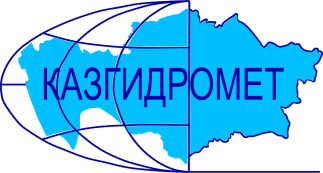 г. Караганда, ул. Терешковой,15.Ежедневный гидрологический бюллетень №89Сведения о состоянии водных объектов Карагандинской и Ұлытау области по данным гидрологического мониторинг на государственной сети наблюдений по состоянию на 08 час. 12 апреля 2024 годаСведения об водохранилищах Директор филиала         					Шахарбаев Н.Т.Составил/Исп.:Шайкен Т.М.Тел.: 8 7212-56-04-92Қазақстан Республикасы Экология және табиғи ресурстар министрлігінің «Қазгидромет» шаруашылық жүргізу құқығындағы республикалық кәсіпорныныңҚарағанды және Ұлытау облысы бойынша филиалыҚарағанды қ., Терешковой к., 15.№89 Күнделікті гидрологиялық бюллетеньМемлекеттік бақылау желісіндегі гидрологиялық мониторинг деректері бойынша  Қарағанды және Ұлытау облысы су нысандарының 2024 жылғы 12-ші сәуір,  сағат 08-гі жай-күйі туралы мәліметтерСу қоймалары бойынша мәліметтерФилиал директоры				Н.Т. ШахарбаевОрындаған.: Шайкен Т.М.Тел.: 8 7212-56-04-92Название гидрологического постаОпасный уровеньводы, смУровень воды, смИзменение уровня воды за сутки, ±смРасход воды, м³/секСостояние водного объектар.Нура –с. Бесоба470291-8-Чистор.Матак – п. Матак435174-4-Чистор.Нура –с. Шешенкара6264660-Чистор.Нура – с.Петровка711303-1-Чистор.Кокпекти – п.Кокпекти35094-4-Чистор.Нура –жд. ст. Балыкты7003860(90,0)Чистор.Нура –п. Акмешит960928+5-Чистор.Карамыс  – с. Карамыс3001480-Чистор.Шерубайнура- п.Аксу-Аюлы310220-4-Чистор.Шерубайнура –п. Шопан450447-10(71,0)Чистор.Шерубайнура –раз. Карамурын420407-3(150)Чистор.Топар – с. Кулайгыр6401130-Чистор.Сокыр – с.Курылыс400233-2-Чистор.Сокыр –п. Каражар370278-2-Чистор.Жаман-Сарысу –п. Атасу350263-5-Чистор.Сарысу –раз. 189 км390279-2-Чистор.Сарысу –жд. ст. Кызылжар360225-1-Чистор.Улькен-Кундузды –п. Киевка360318-27-Чистор.Жаман-Кон –п. Баршино570265-1-Чистор.Есиль –с. Приишимское385144-8-Чистор.Токырауын –п. Актогай440276-1356,9Чистор.Талды –с. Новостройка555427-3-Чистор.Жарлы – п.Жарлы298170-1-Чистор.Моинты –жд. ст. Киик464278-1-Чистор.Сарыкенгир – с.Алгабас350168-2-Чистор.Кара-Кенгир–п. Малшыбай490330-22-Чистор.Жезды – п. Жезды240115-1-ЧистоНазваниеНПУНПУФактические данныеФактические данныеФактические данныеФактические данныеНазваниеУровеньводы, м БСОбъем, млн. м3Уровеньводы, м БСОбъем, млн. м3Приток, м3/сСброс,м3/сСамаркандскоевдхр.-253,7-253,7100100Шерубай-нуринское вдхр.-274-266,553215215Кенгирское вдхр.-319-318,3700116Гидрологиялық бекеттердің атауыСудың шектікдеңгейі, смСу дең-гейі,смСу деңгейінің тәулік ішінде өзгеруі,±смСу шығыны,  м³/секМұз жағдайы және мұздың қалыңдығы, смө.Нұра–а. Бесоба470291-8-Тазаө.Матақ – а. Матақ435174-4-Тазаө.Нұра –а. Шешенқара6264660-Тазаө.Нұра – а.Петровка711303-1-Тазаө.Көкпекті – а.Көкпекті51794-4-Тазаө.Нұра–тж. ст. Балықты7003860(90,0)Тазаө.Нұра–а. Ақмешіт960928+5-Тазаө.Қарамыс  – а. Қарамыс3411480-Тазаө.Шерубайнұра- а.Ақсу-Аюлы377220-4-Тазаө.Шерубайнұра–а. Шопан450447-10(71,0)Тазаө.Шерубайнұра –раз. Қарамұрын420407-3(150)Тазаө.Топар – а. Құлайғыр6401130-Тазаө.Соқыр – а.Құрылыс553233-2-Тазаө.Соқыр–а. Қаражар370278-2-Тазаө.Жаман-Сарысу –а. Атасу350263-5-Тазаө.Сарысу–раз. 189 км390279-2-Тазаө.Сарысу–тм. ст. Қызылжар360225-1-Тазаө.Үлкен-Құндұзды –а. Киевка360318-27-Тазаө.Жаман-Кон –а. Баршино570265-1-Тазаө.Есіл–а. Приишимское385144-8-Тазаө.Тоқырауын–а. Ақтоғай440276-1356,9Тазаө.Талды–а. Новостройка555427-3-Тазаө.Жарлы – а.Жарлы298170-1-Тазаө.Мойынты–тж. ст. Киік464278-1-Тазаө.Сарыкеңгір – а.Алғабас422168-2-Тазаө.Қара-Кенгір–а. Малшыбай490330-22-Тазаө.Жезді – а. Жезді240115-1-ТазаАтауыҚалыпты тірек деңгейіҚалыпты тірек деңгейіНақтыдеректерНақтыдеректерНақтыдеректерНақтыдеректерАтауыСу деңгейі,м  БЖКөлем,км3Су деңгейі,м  БЖКөлем,км3Төгім,м3/сНақты ағын,м3/сСамарқанд су қоймасы-253,7-253,7100100Шерубай-Нура су қоймасы-274-266,553215215Кеңгір су қоймасы-319-318,3700116